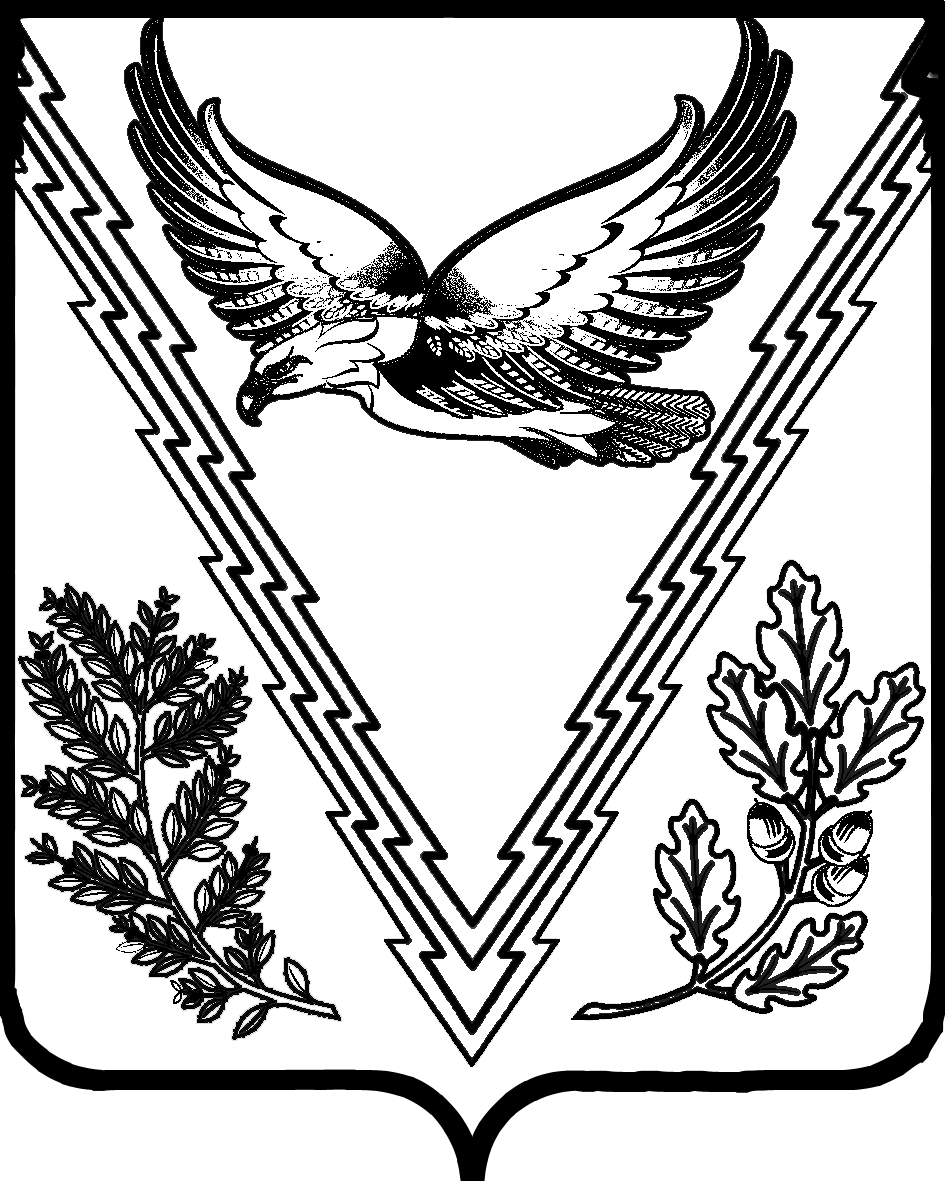 АДМИНИСТРАЦИЯ МУНИЦИПАЛЬНОГО ОБРАЗОВАНИЯ АПШЕРОНСКИЙ РАЙОНПОСТАНОВЛЕНИЕот 24.07.2023 г.                                                                                        № 650г. АпшеронскОб утверждении административного регламента попредоставлению администрацией муниципального образования Апшеронский район муниципальной услуги «Подготовка и утверждение документациипо планировке территории»В соответствии с Градостроительным кодексом Российской Федерации, Федеральным законом от 6 октября 2003 г. № 131-ФЗ «Об общих принципах организации местного самоуправления в Российской Федерации», Федеральным законом от 27 июля 2010 года № 210-ФЗ «Об организации предоставления государственных и муниципальных услуг»п о с т а н о в л я ю:1. Утвердить административный регламент по предоставлению администрацией муниципального образования Апшеронский район муниципальной услуги «Подготовка и утверждение документации по планировке территории» (прилагается).2. Отделу архитектуры и градостроительства администрации муниципального образования Апшеронский район (Ткаченко П.В.) обеспечить размещение настоящего постановления в информационной системе «Единый портал государственных и муниципальных услуг (функций)», «Региональный реестр государственных и муниципальных услуг (функций)».3. Отделу по работе со СМИ администрации муниципального образования Апшеронский район (Кузьминова В.А.) настоящее постановление официально опубликовать в газете «Апшеронский рабочий» и разместить на официальном сайте органов местного самоуправления муниципального образования Апшеронский район в информационно-телекоммуникационной сети «Интернет».4. Контроль за выполнением настоящего постановления возложить на заместителя главы муниципального образования Апшеронский район Фалькова А.В.5. Постановление вступает в силу после его официального опубликования.Глава муниципального образованияАпшеронский район 					                          А.Э. Передереев